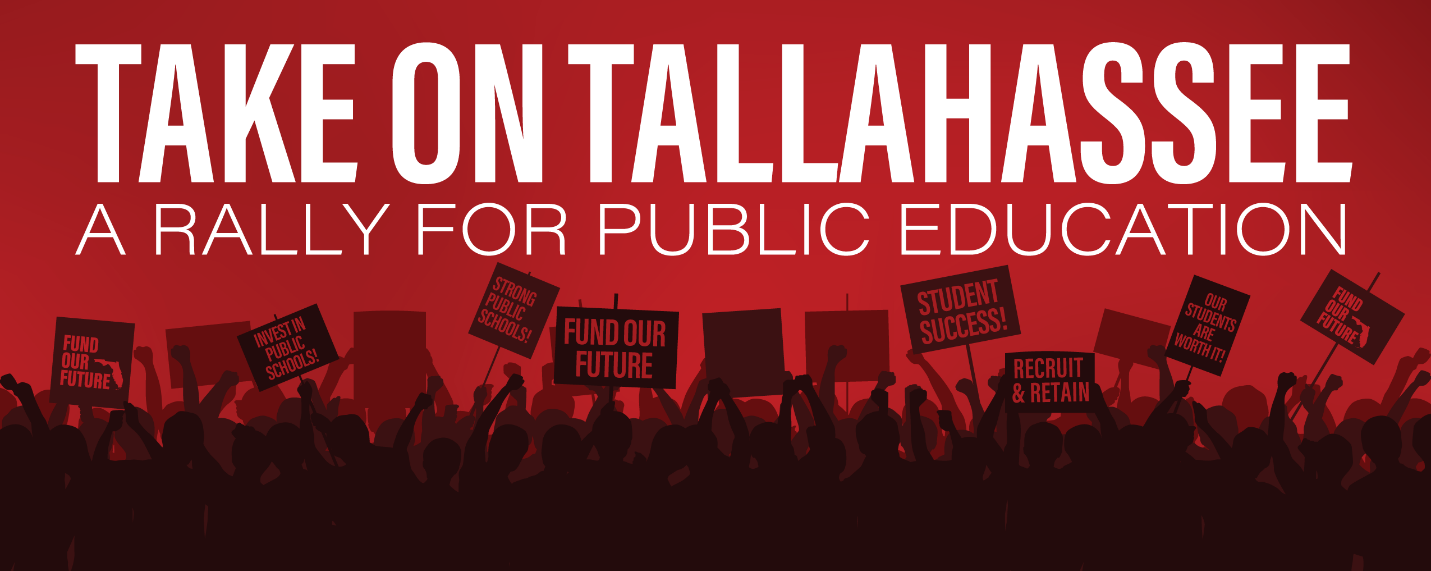 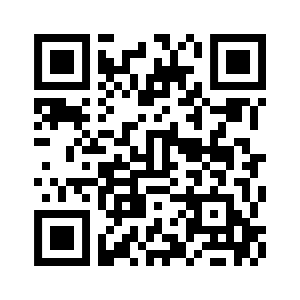 https://www.tinyurl.com/PolkTakeOnTallyTentative Rally Schedule7:00 A.M. Polk busses leave from RP Funding Center, 701 W Lime St., Lakeland, FL 33815	*RP Funding Center Parking Map12:00 P.M. (Civic Center open at 9 A.M.)Arrive in Tallahassee at the Leon County Civic Center, 505 W. Pensacola St.	Pre-Rally music/speeches; concession stands open before and after the Rally with 	restrooms open during the entire event.Parking for cars/vans will be at Kleman Plaza, 306 S. Duval St. **Bus/Car Tallahassee Parking Map 1:30 P.M.Line up for march to the Old Capitol, 400 S. Monroe St (facing Apalachee Parkway)2:00 P.M.-4:00 P.M.Rally on the front steps of the Old Capitol4:00 P.M.- 5:00 P.M.Boxed dinner pick-up from Civic Center5:00 P.M.- 10:00 P.M.Busses depart for Lakeland; arrive home10:30 A.M.- 4:30 P.M. Trolleys will shuttle between the civic center and the Capitol for those needing assistance.*RP Funding Center Parking Map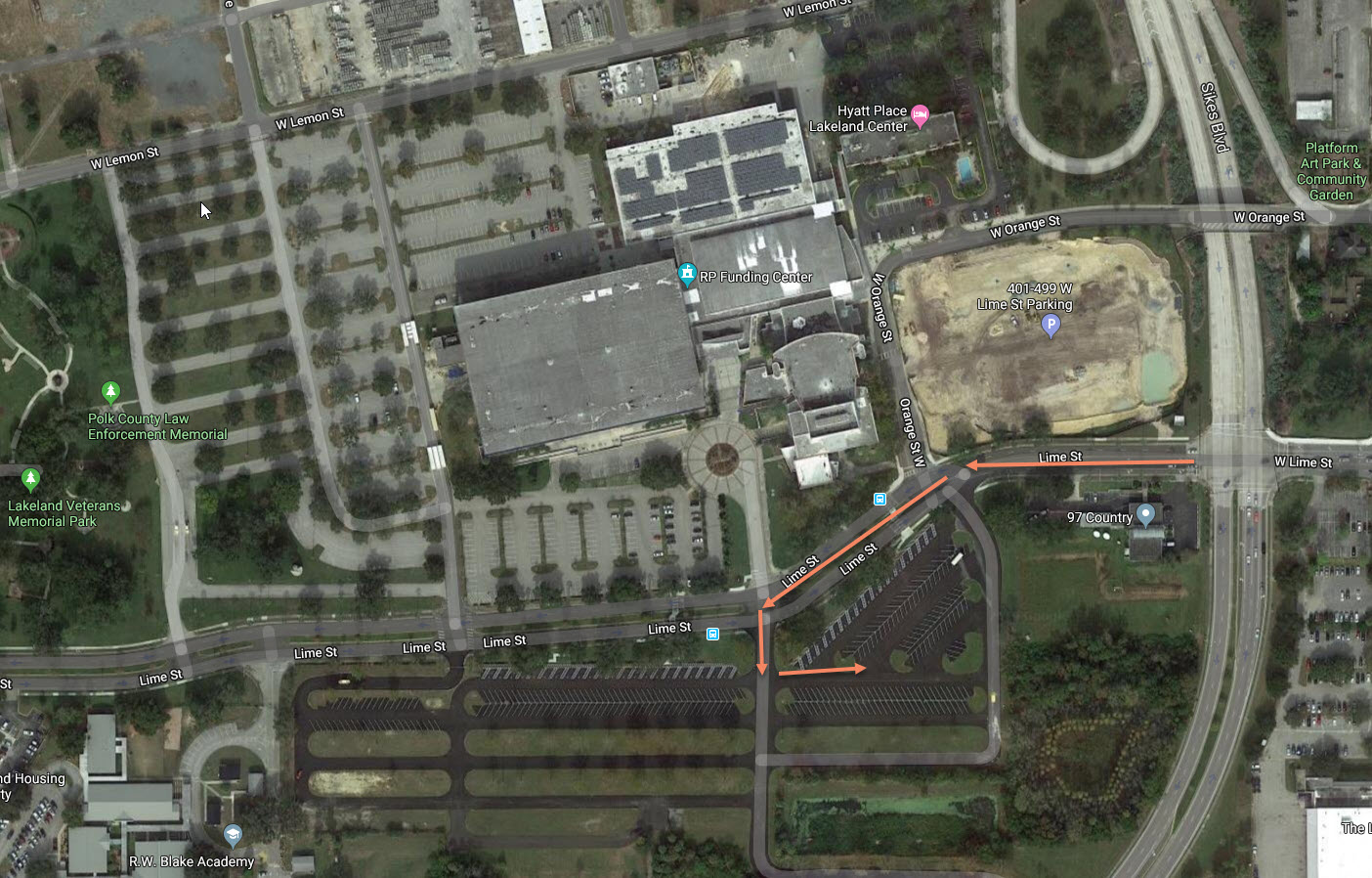 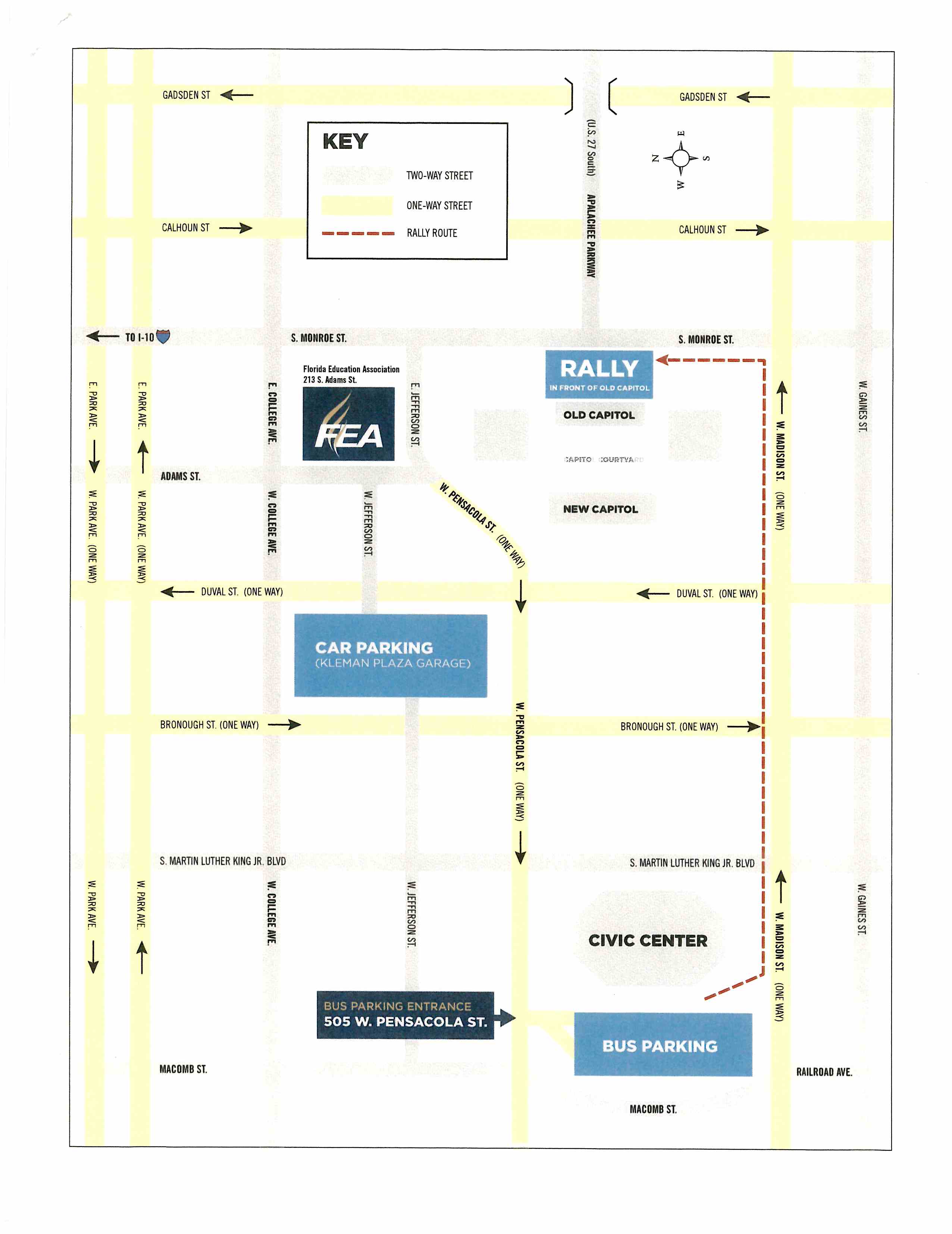 **Bus/Car Tallahassee Parking Map